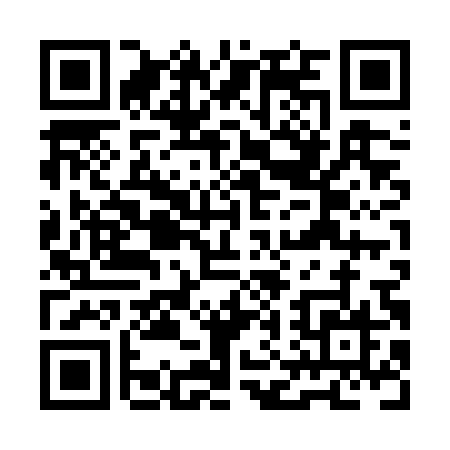 Prayer times for Domaine-Filion, Quebec, CanadaWed 1 May 2024 - Fri 31 May 2024High Latitude Method: Angle Based RulePrayer Calculation Method: Islamic Society of North AmericaAsar Calculation Method: HanafiPrayer times provided by https://www.salahtimes.comDateDayFajrSunriseDhuhrAsrMaghribIsha1Wed4:065:4312:545:558:059:422Thu4:045:4212:545:568:079:443Fri4:025:4012:545:578:089:464Sat4:005:3912:545:578:099:485Sun3:585:3712:535:588:109:506Mon3:565:3612:535:598:129:527Tue3:545:3412:536:008:139:548Wed3:525:3312:536:008:149:559Thu3:505:3212:536:018:159:5710Fri3:485:3012:536:028:179:5911Sat3:465:2912:536:038:1810:0112Sun3:445:2812:536:038:1910:0313Mon3:435:2712:536:048:2010:0514Tue3:415:2512:536:058:2110:0615Wed3:395:2412:536:068:2310:0816Thu3:375:2312:536:068:2410:1017Fri3:355:2212:536:078:2510:1218Sat3:345:2112:536:088:2610:1419Sun3:325:2012:536:088:2710:1620Mon3:305:1912:536:098:2810:1721Tue3:295:1812:536:108:2910:1922Wed3:275:1712:546:108:3110:2123Thu3:265:1612:546:118:3210:2224Fri3:245:1512:546:118:3310:2425Sat3:235:1412:546:128:3410:2626Sun3:215:1412:546:138:3510:2727Mon3:205:1312:546:138:3610:2928Tue3:185:1212:546:148:3710:3129Wed3:175:1112:546:148:3810:3230Thu3:165:1112:546:158:3810:3431Fri3:155:1012:556:168:3910:35